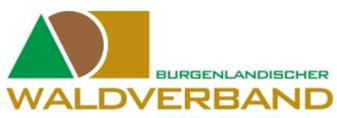 SEPA Lastschrift-Mandat Mandatsreferenz:………………………………………..Zahlungsempfänger:	Burgenländischer Waldverband			Hauptplatz 1a			7432 OberschützenCreditor-ID: 	AT30ZZZ00000074765Ich ermächtige/ Wir ermächtigen den Burgenländischen Waldverband, Hauptplatz 1a, 7432 Oberschützen als Zahlungsempfänger, Zahlungen des jährlich gültigen Mitgliedsbeitragesvon meinem Konto mittels SEPA-Lastschrift einzuziehen. Zugleich weise ich mein/ weisen wir unser Kreditinstitut an, die vom Burgenländischen Waldverband auf mein/ unser Konto gezogene Lastschrift einzulösen.Ich kann/ Wir können innerhalb von acht Wochen, beginnend mit dem Belastungsdatum, die Erstattung des belasteten Betrages verlangen. Es gelten dabei die mit meinem/ unserem Kreditinstitut vereinbarten Bedingungen.Name: …………………………………………………………………….…Anschrift: ……………………………………………………………………IBAN: ………………………………………………………………………..Ort, Datum, Unterschrift